          ҠАРАР                                                                                РЕШЕНИЕОб исполнении бюджета сельского поселения Чалмалинский сельсовет муниципального района Шаранский район Республики Башкортостанза 6 месяцев 2019 года.Заслушав информацию «Об исполнении бюджета сельского поселения Чалмалинский сельсовет муниципального района Шаранский район Республики Башкортостан за 6 месяцев 2019 года», Совет сельского поселения Чалмалинский сельсовет решил:Информацию «Об исполнении бюджета сельского поселения Чалмалинский сельсовет муниципального района Шаранский район Республики Башкортостан за 6 месяцев 2019 года» принять к сведению (прилагается).Рекомендовать всем руководителям предприятий и учреждений на территории сельского поселения принять соответствующие меры по сбору доходов и иных обязательных платежей в бюджет сельского поселения Чалмалинский сельсовет.Администрации сельского поселения как администратору  поступлений в бюджет сельского поселения Чалмалинский сельсовет муниципального района Шаранский район Республики Башкортостан оперативно согласно установленному порядку работать с невыясненными поступлениями, обеспечить выполнение плана по установленным налогам, сборам и платежам.Распорядителю бюджетных средств, получателям бюджетных средств принять меры по недопущению дебиторской и кредиторской задолженности, эффективно и целесообразно использовать бюджетные ассигнования.Ежемесячно рассматривать итоги исполнения  бюджета поселения и принимать меры по выполнению доходной части и расходных обязательств бюджета.Контроль за исполнением настоящего решения возложить на постоянную комиссию Совета по вопросам экономики, бюджету и  налоговой политике.           Глава сельского поселения                                                 И.Г.Мухаметовс.Чалмалы17 июля 2019 года№ 48/392БАШҠОРТОСТАН РЕСПУБЛИКАҺЫШАРАН РАЙОНЫ МУНИЦИПАЛЬ РАЙОНЫНЫҢ САЛМАЛЫ АУЫЛ СОВЕТЫ АУЫЛ БИЛӘМӘҺЕ СОВЕТЫСАЛМАЛЫ АУЫЛЫ, ТЕЛ.(34769) 2-61-05, 2-62-25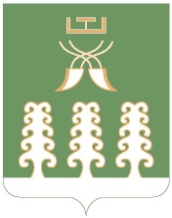 РЕСПУБЛИКА БАШКОРТОСТАНМУНИЦИПАЛЬНЫЙ РАЙОН ШАРАНСКИЙ РАЙОНСОВЕТ СЕЛЬСКОГО ПОСЕЛЕНИЯ ЧАЛМАЛИНСКИЙ СЕЛЬСОВЕТС. ЧАЛМАЛЫ,  ТЕЛ.(34769) 2-61-05, 2-62-25